初中生活與社會科課題3：生活消費多面「體」課後工作紙（C）範疇六：社會體系與公民精神核心單元（二十四）：中國國民的生活基礎部分課題：城鄉生活面貌（編號：SSC04）參考以下圖片及就你所知，回答以下問題。現時內地居民流行使用上圖哪一款電子支付方式？__________________________________________________________________________
試列出三項本港慣常使用的電子支付方式。__________________________________________________________________________參考影片內容及就你所知，回答以下問題。試指出影片中兩種電子貨幣。你認為電子支付方式如何有助改善本港及內地居民的生活？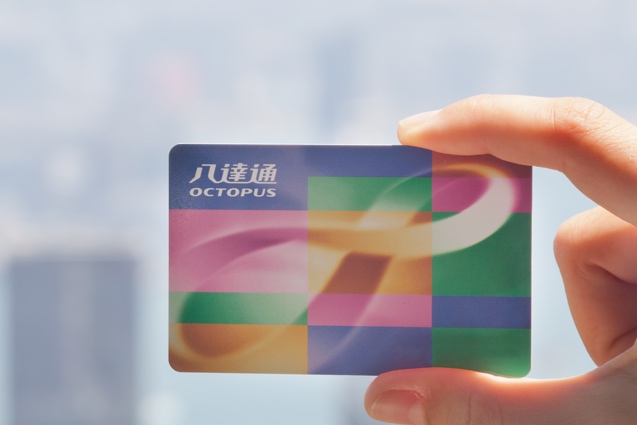 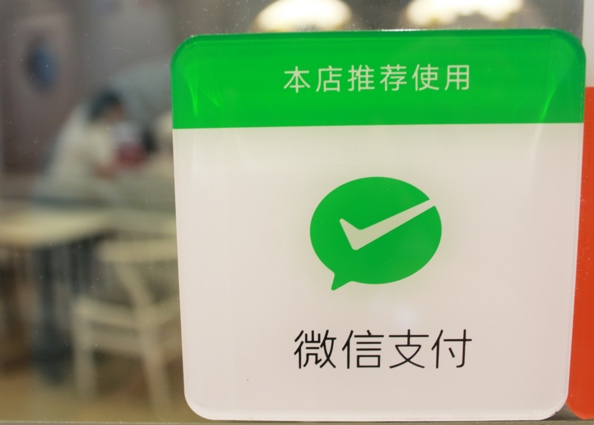 八達通（圖片來源：Shutterstock）微信支付（圖片來源：中新社）